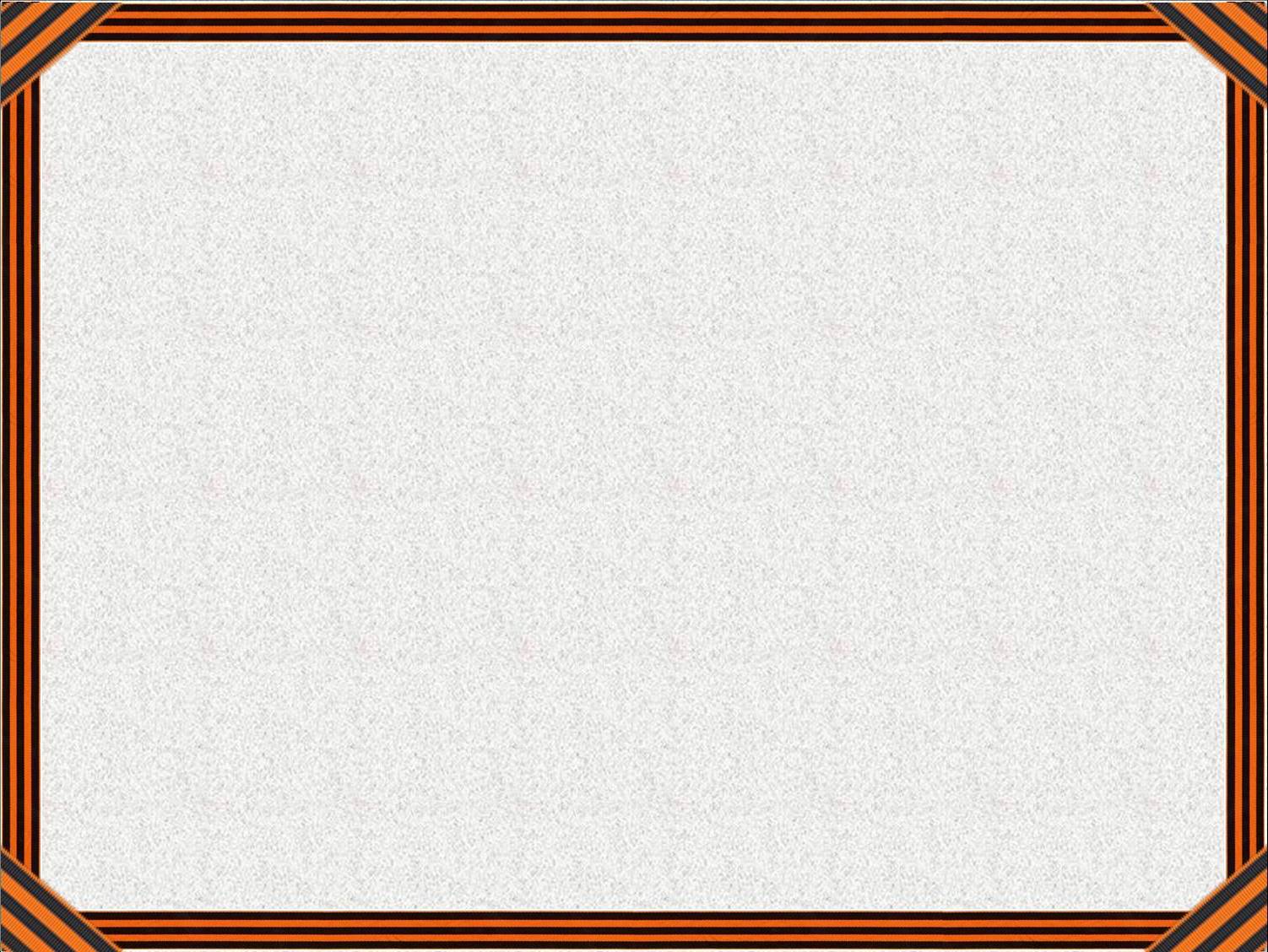 Муниципальное образовательное учреждение «Средняя общеобразовательная школа № 5 имени Героя Советского Союза Георгия Петровича Ларионова»Материалы на муниципальный этап Ярмарки инноваций в образовании-2015 «Современное образование развивающемуся региону»Автор Рахимова Людмила Викторовна,заместитель директора по воспитательной работег. Приозерск 2014-20151. ВВЕДЕНИЕ	Одним из основных направлений воспитательной работы в школе является гражданско-патриотическое воспитание. Это связано, в первую очередь, с тем, что школа с гордостью носит имя Героя Советского Союза Георгия Петровича Ларионова, погибшего в годы войны при защите Кексгольма; на территории школы установлен памятник Г.П. Ларионову; большая часть экспонатов школьного музея посвящена Г.П. Ларионову; ежегодно школа отмечает День памяти ГСС Г.П. Ларионова. Тема войны, патриотизма, готовности защищать Родину проходит красной нитью на многих школьных мероприятиях. Школьники с большим интересом слушают рассказы ветеранов, жителей блокадного Ленинграда о том, что принесла в их жизнь страшная война. Традиционно старшеклассники проводят тематические классные часы для учащихся 1-4 классов, экскурсии в школьном музее.	Исходя из всего этого, мы решили систематизировать работу в данном направлении, подняв ее на новый, более высокий уровень и создали школьный проект «Устный журнал «Летопись Победы», посвященный 70-летию Победы советского народа в Великой Отечественной войне.Школьный проект «Устный журнал «Летопись Победы» позволяет школьникам полностью погрузиться в военную историю, изучить основные вехи войны, ощутить себя в роли призывников, бойцов, сестер и матерей и т.д., тем самым прочувствовать, что такое война, насколько это страшно и как важно быть готовым к защите своего Отечества. Уже после первого выпуска стало понятно, насколько данный проект объединяет всех участников образовательного процесса: школьников, их родителей и учителей. Эмоциональная составляющая проекта настолько велика, что последействие также воспитывает, как и само действие. Зрители в зале и «артисты» на сцене – это единое целое,  переживающее, страдающее, борющееся и побеждающее. Все это проходит через души каждого участника и надолго остается в их сердцах. Мы уверены, что такой проект способен вылечить души школьников от черствости, равнодушия и поселить в них ростки любви и гордости за страну, осознание патриота своей малой и большой Родины.2. АКТУАЛЬНОСТЬ ПРОБЛЕМЫ	Известно, что идеи патриотизма в истории России занимают одно из главных мест. В настоящее сложное время нашему государству жизненно необходимо воспитывать патриотов, способных защитить Россию от любого нашествия извне и любых проявлений терроризма. Это формирование патриотических чувств, готовности к выполнению гражданского долга, воспитание чувства гордости к малой родине, тем местам, где мы живем, учимся, растем, воспитание гордости за свой народ, за тех людей, кто защищал наше Отечество. 	Вера в Россию, в её будущее – это основа гражданско–патриотического воспитания. Задача школы - формирование у детей и подростков глубокого патриотического сознания, готовности служить и защищать Отечество, воспитание чувства гордости и уважения к военной истории, сохранение и приумножение воинских традиций. Гражданско-патриотическое воспитание должно быть ориентировано на пропаганду военных профессий, знаменательных исторических дат, воспитание гордости за деяния героических предков.	Таким образом, школьный проект «Устный журнал «Летопись Победы» помогает преодолеть разрыв между жизнью современных школьников и героическим прошлым России и является связующим звеном между творческой, учебной и исследовательской деятельностью.В ходе реализации проекта наряду с познавательной стороной содержания всегда присутствует эмоционально-ценностная (личностная), деятельностная и творческая стороны. Причем именно эмоционально-ценностный и творческий компоненты содержания определяют, насколько значим для учащихся проект.Воспитание патриота своей Родины во все времена является приоритетной задачей государства. Одним из современных вариантов решения данной стратегической задачи является данный проект гражданско-патриотической направленности, сориентированный на включение подрастающего поколения в процессы поддержания гражданского мира, предотвращения межнациональных и межконфессиональных конфликтов, этнического экстремизма, уважение к истории и культурным ценностям малой родины и России в целом.3. ЦЕЛЬ И ЗАДАЧИ ИССЛЕДОВАНИЯЦель проекта: создать условия для формирования у детей и подростков высокой социальной активности и патриотизма, чувства гражданственности и верности своему Отечеству, любви к Родине, готовности к защите Отечества.Задачи проекта:Образовательные:  приобретение обучающимися знаний о традициях памяти событий Великой Отечественной войны;освоение опыта общения с представителями других поколений, с участниками и очевидцами Великой Отечественной войны;обеспечение успешного усвоения знаний средствами воспитательно-познавательной деятельности.Развивающие: развитие исследовательских навыков и защита групповых проектов обучающимися; формирование метапредметных результатов на базе нескольких учебных предметов, применимых как в рамках коллективного проекта, так и при решении проблем в реальных жизненных ситуациях;развитие ценностных отношений к родному Отечеству, его истории и культуре.Воспитательные: содействие гармоничному развитию личности и ее самореализации в достижении намеченных целей; воспитание навыков групповой работы в команде и основ коммуникативного общения;формирование позитивного отношения к базовым ценностям нашего общества и к социальной реальности в целом.4. ЦЕЛЕВАЯ АУДИТОРИЯВ подготовке проекта участвуют учащиеся 8-11 классов.	Аудитория зрителей - подростки и молодёжь в возрасте от 11 до 18 лет, учителя, родители, почетные гости (ветераны, представители районной администрации).5. СРОКИ РЕАЛИЗАЦИИ ПРОЕКТА	Реализация проекта осуществляется с сентября 2014 года по май 2015 года.	Включает в себя три этапа:1. Подготовительный: август 2014 года.2. Основной: сентябрь 2014 года - апрель 2015 года.3. Заключительный: май 2015 года.6. ОСНОВНОЕ СОДЕРЖАНИЕ ПРОЕКТАВселенский опыт говорит, что погибают царстваНе оттого, что тяжек быт или страшны мытарства,А погибают оттого (и тем больней, чем дольше),Что люди царства своего не уважают больше.(Булат Окуджава)Особенности проекта:Проект не является статичным, он постоянно видоизменяется в зависимости от условий современности, адаптируясь к ним и не теряя при этом своей актуальности и востребованности.	Принципы реализации проекта:1. Целенаправленность: соответствие содержания проекта целям и задачам гражданско-патриотического воспитания подростков.2. Комплексность: оптимальное сочетание всех содержательных компонентов гражданско-патриотического воспитания при планировании, организации и реализации проекта.3. Оптимальность: эффективное достижение поставленных целей и задач путем подбора оптимального сочетания содержательного компонента и наиболее подходящих ему форм и методов.4. Дифференцированность: учет в содержательном компоненте проекта индивидуально-психологических, возрастных особенностей подростков.  5. Преемственность: изучение героического прошлого России, её духовно-нравственных ценностей и традиций.Механизм реализации проектаI этап: подготовительный.Цель: подготовка условий для реализации проекта.Этап включает в себя:- разработку проекта;- формирование целевой аудитории;- обсуждение проекта на заседании МО классных руководителей;- анализ и подготовку материально-технической и методической базы для реализации проекта;II этап: основной.Цель: реализация проекта.Включает в себя ряд тематических выпусков:Темы выпусков, даты проведения, ответственныеУсловия подготовки и проведения выпуска Устного журналаОтветственный класс:- готовит представление по заявленной теме продолжительностью 40-45 минут. При подготовке выпуска используются литературные материалы, видео, кинохроника, фотографии, наглядные материалы, песни, стихи, танцы. Приветствуется наличие реквизита и внешний вид всех участников; - готовит рекламу выпуска (афиши, программки, пригласительные билеты, постеры, видеореклама и др.);- готовит вопросы (не менее 5 вопросов)  для викторины среди зрителей по своей теме на бумажном носителе;- привлекает к подготовке выпуска педагогов, родителей, общественность, участников других классов. Задача класса – полное раскрытие заявленной темы.III этап: заключительный.Цель: анализ итогов реализации проекта. Включает в себя:- анализ эффективности реализации проекта;- подведение итогов реализации проекта и ее дальнейшего развития;- подготовку аналитического отчета по реализации проекта;- планирование работы на следующий период.7. ОБЕСПЕЧЕНИЕ ПРОЕКТАМетодическое:В рамках реализации проекта осуществляются следующие виды деятельности, обеспечивающие достижение поставленных целей и задач:• культурно-массовая;• познавательная;• информационная;• поисковая.Психологическое:Включает в себя следующие компоненты:1) создание комфортной, доброжелательной атмосферы на мероприятиях;2) побуждение мотивации подростков к изучению исторического наследия;3) применение разнообразных групповых и массовых форм работы.Кадровое:Проект реализовывается заместителем директора по воспитательной работе, педагогом-организатором, классными руководителями, педагогами-предметниками. При необходимости к реализации проекта могут привлекаться другие заинтересованные лица и исполнители из других организаций (родители, ветераны, артисты Культурного центра «Карнавал», домов культуры и др.).Материально-техническое:Для реализации проекта необходимо:- помещение для проведения мероприятий (актовый зал);- оборудование для подготовки (компьютер, принтер, ксерокс);- техническое оборудование для проведения мероприятий (ноутбук, проектор, фотоаппарат, экран, музыкальная аппаратура и др.);- расходные материалы (бумага формата А-4 и А-3, ватманы, гофра, маркеры, краски и др.);- цветы для ветеранов;- одежда и форма времен Великой Отечественной войны;- методическая литература.8. ОЖИДАЕМЫЕ РЕЗУЛЬТАТЫ РЕАЛИЗАЦИИ ПРОЕКТА:В результате реализации проекта:1. Будет сформирована убежденность подростков в том, что настоящий гражданин любит и гордится своей Родиной, изучает ее историко-культурное, духовное наследие, верен своему гражданскому долгу и готов к защите Отечества.2. Будет повышен уровень гражданского самосознания и социальной активности участников проекта.3. Будут повышены интерес к военной истории России и ее героическому прошлому, сознательное отношение к народному достоянию, верность боевым и трудовым традициям старшего поколения, преданность Отчизне, готовность к выполнению воинского долга.4. Будет улучшено качество мероприятий и внедрены новые формы и методы, способствующие развитию патриотизма посредством активной практической деятельности школьников.Проект отражает необходимый обществу и государству социальный заказ на воспитание гражданина своей Родины, патриота с активной жизненной позицией. 9. ОЦЕНКА РЕЗУЛЬТАТИВНОСТИ, ФОРМЫ ПОДВЕДЕНИЯ ИТОГОВ РЕАЛИЗАЦИИ ПРОЕКТАОценка результативности реализации Проекта осуществляется на основе использования системы объективных критериев, представленных нравственно-духовными и количественными параметрами.Нравственно-духовные параметры:сформированность гражданских навыков:- умение работать, действовать индивидуально и в коллективе;- готовность к участию в общественных делах;- готовность к образованию.2.	 сформированность осознанного отношения к базовым ценностям:	- патриотизм и любовь к Родине;	- национальное самосознание;	- уважение чести и достоинства других граждан;	- толерантность.Критерии оценки эффективности проекта:1. количество привлеченных участников в подготовку и проведение выпусков проекта;2. качество проведенных мероприятий;3. разнообразие форм и методов, используемых при реализации проекта;4.соответствие поставленных целей и задач полученным результатам реализации проекта.Итогом реализации проекта станут:- праздничная концертная программа «Победный май», в которую войдут лучшие фрагменты из каждого выпуска Устного журнала;- оформление единого стенда, посвященного проекту «Устный журнал «Летопись Победы» (каждый фрагмент стенда посвящен определенному выпуску);- оформление мини-стенда, посвященного проекту, для школьного музея;- издание брошюры с материалами проекта. 10. ПЕРСПЕКТИВЫ ДАЛЬНЕЙШЕГО РАЗВИТИЯ ПРОЕКТААвтор проекта считает, что целенаправленная, тщательно спланированная и подготовленная работа по реализации проекта, включённая в воспитательный план школы ежегодно, принесёт положительный эффект. Знаменательным является тот факт, что в нашей школе гражданско-патриотическому воспитанию учащихся особое внимание уделяется именно в этом учебном году - ведь 2015 год – год празднования 70-летия великой Победы советского народа в Великой Отечественной войне.Данный проект может стать основой для научного осмысления и выработки программы действий по созданию стройной системы гражданско-патриотического воспитания детей и подростков в школе. Системная работа в данном направлении позволит сформировать положительный имидж школы.Проведение тематических выпусков Устного журнала «Летопись Победы» вызвало огромный интерес и положительный резонанс среди общественности города: ветеранских организаций, районной администрации, родителей, СМИ. Сами же участники выпусков переосмысливают свое отношение к войне,  ветеранам войны и труженикам тыла, ценностям мирной жизни и готовности служить Отечеству.В связи с тем, что 2015 год объявлен Годом литературы, в планах школы следующий проект Устного журнала посвятить литературе, а именно - русским поэтам и писателям, творчество которых малоизвестно современным школьникам. Изучение данного материала поможет обратить внимание учащихся к литературе, повысит интерес к книге через изучение исторического прошлого Росси, особенностей жизни писателей, творивших в тот или  иной период времени. Целью такого проекта должно стать формирование у подростков стойкой гордости за национальную культуру, ее безграничное богатство и самобытность.№Тема выпуска ДатаОтветственный за выпуск122 июня 1941 года28.1011 класс2Советская армия и тыл25.119а класс3Битва за Москву02.129б класс4«Живы. Выдержим. Победим!» (Блокада Ленинграда) 27.0110 класс5Коренной перелом в войне (Сталинградская, Курская битвы, формирование Днепра)17.028а класс6Великая Отечественная война на Карельском перешейке04.038в7Великая Победа28.048б8Итоговая праздничная концертная программа «Победный май»08.058-11 классы